		woensdag 1 april	 		Ik krijg deze beloning thuis: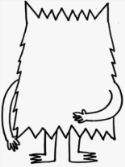 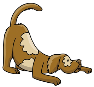 lezen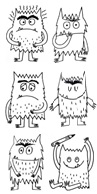 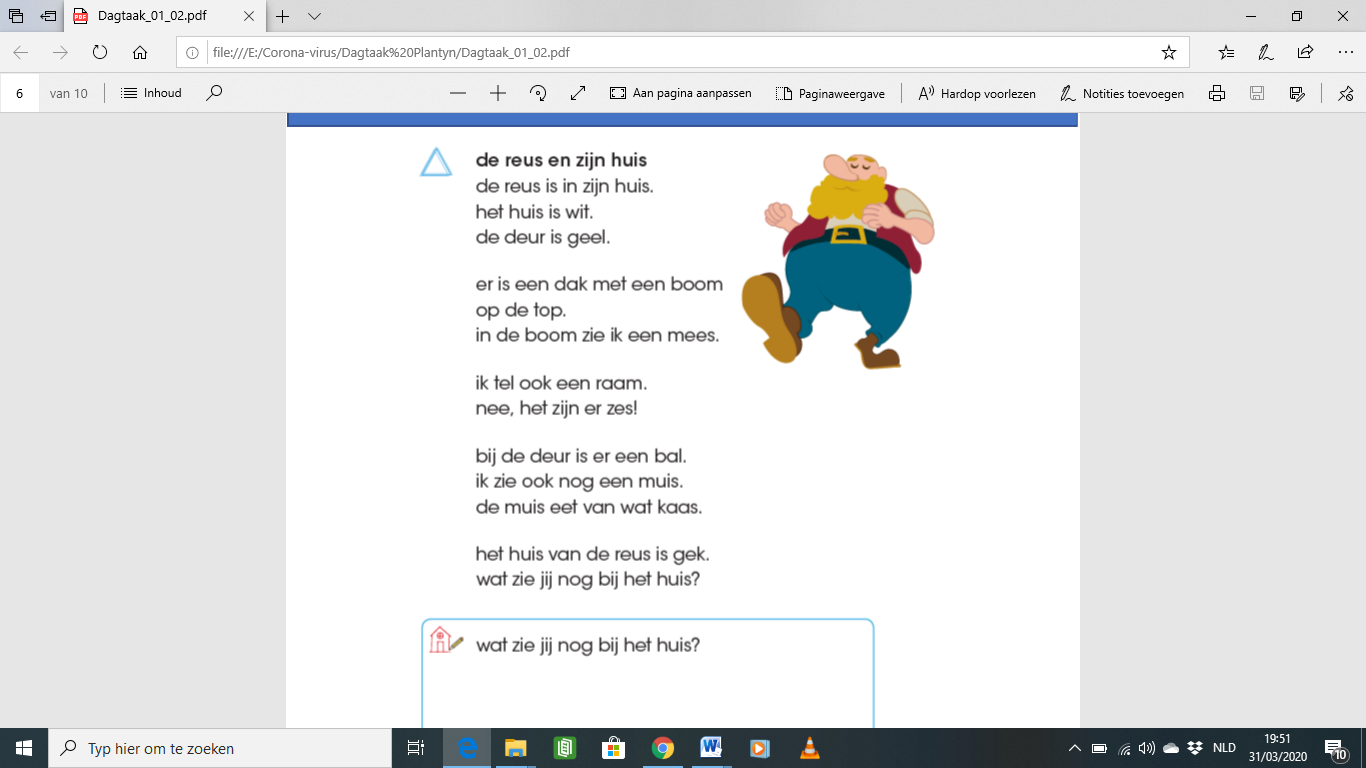 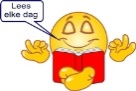 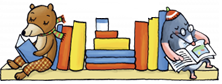 schrijven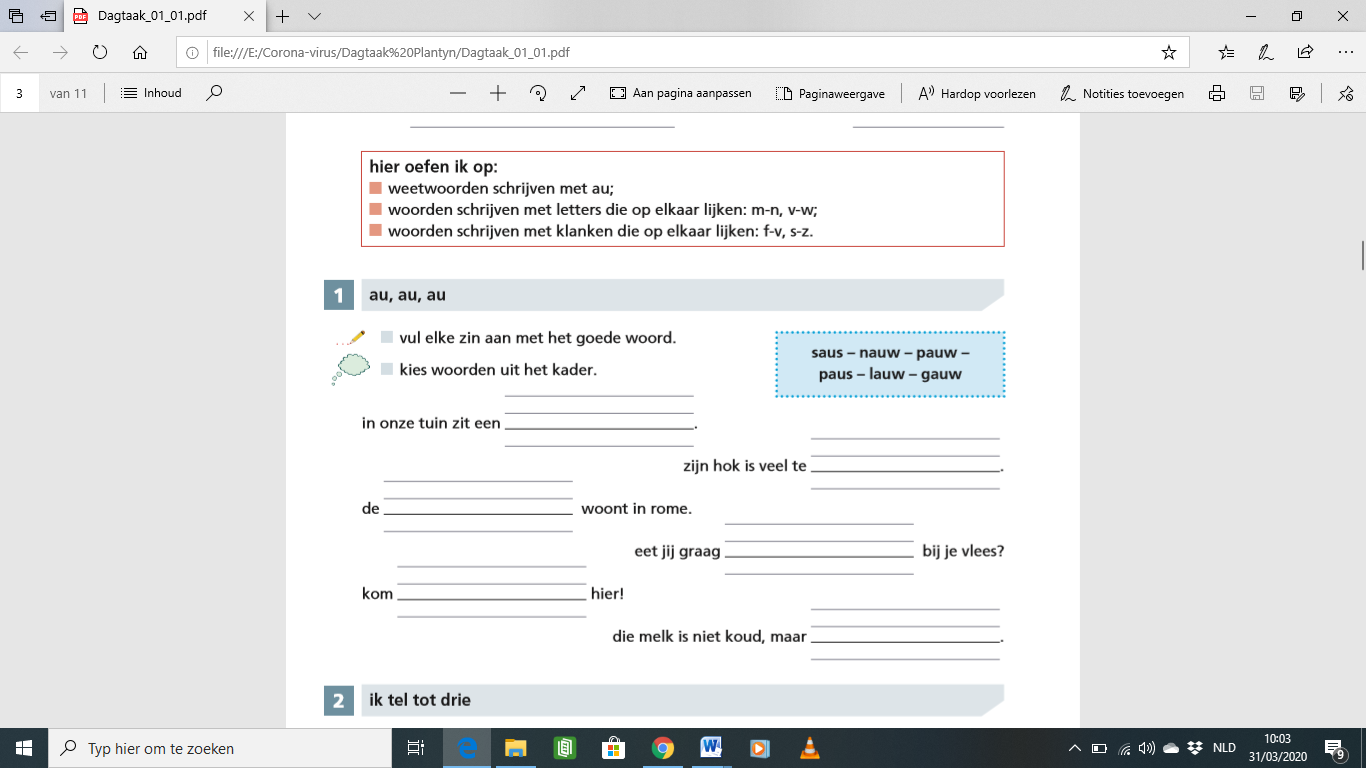 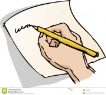 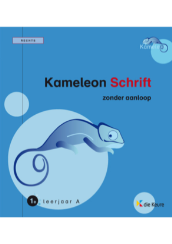 rekenen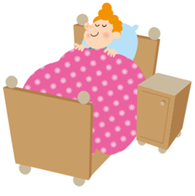 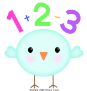 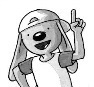 Tip voor ouders: lees de opdrachten voor.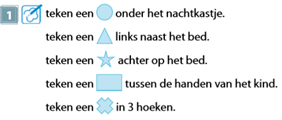 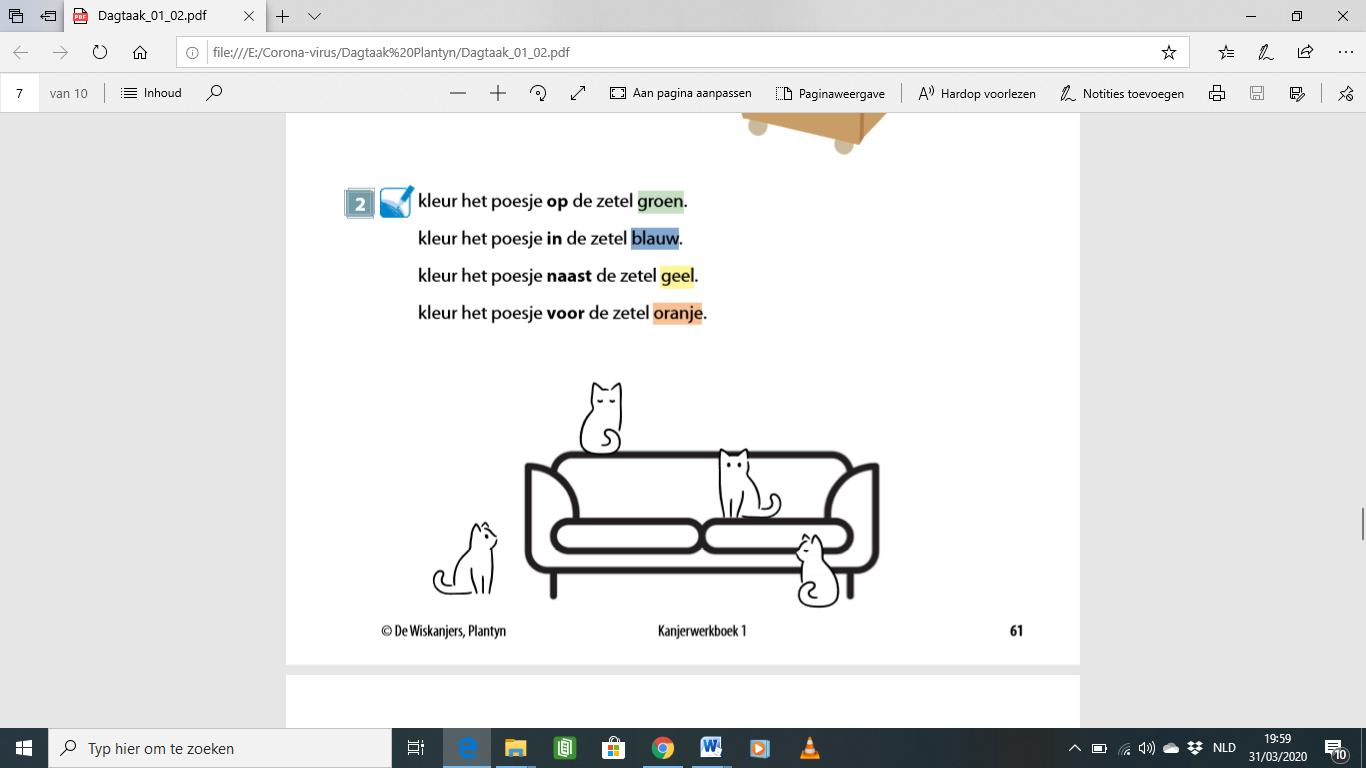 allerlei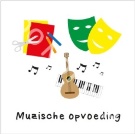 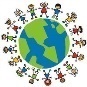 elk zintuig heeft een kleur. welk voorwerp hoort erbij? geef het dezelfde kleur.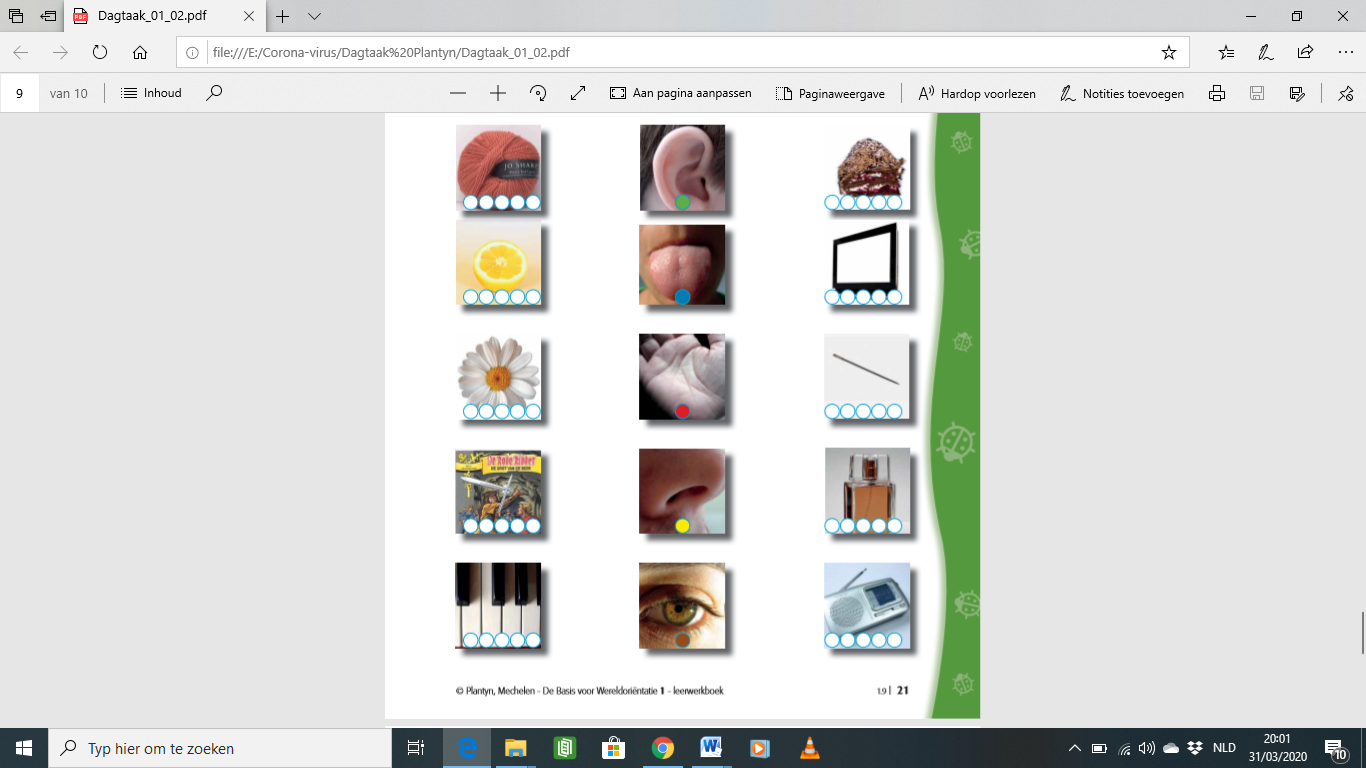 